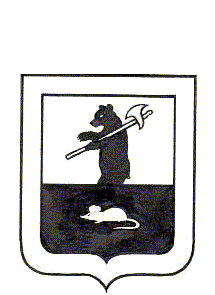 МУНИЦИПАЛЬНЫЙ СОВЕТ ГОРОДСКОГО ПОСЕЛЕНИЯ МЫШКИН	РЕШЕНИЕ 	О внесении изменений в решение Муниципального Совета городского поселения Мышкин от 08.12.2020 № 19 «О бюджете городского поселения Мышкин на 2021 год и на плановый период 2022 и 2023 годов»Принято Муниципальным Советом	городского поселения Мышкин«14» декабря 2021 годаНа основании Федерального закона от 06.10.2003 № 131-ФЗ «Об общих принципах организации местного самоуправления в Российской Федерации», Бюджетного кодекса Российской Федерации, статьи 22 Устава городского поселения Мышкин,Муниципальный Совет городского поселения Мышкин РЕШИЛ:           1. Внести в решение Муниципального Совета городского поселения Мышкин от 08.12.2020 № 19 «О бюджете городского поселения Мышкин на 2021 год и на плановый период 2022 и 2023 годов» (далее - решение) следующие изменения и дополнения:           1.1. Статью 1 решения изложить в следующей редакции:«Статья 11. Утвердить основные характеристики бюджета городского поселения Мышкин на 2021 год:1) прогнозируемый общий объем доходов бюджета городского поселения Мышкин в сумме 47 891 051 рубль 67 копеек;          2) общий объем расходов бюджета городского поселения Мышкин в сумме 50 784 703 рубля 50 копеек;3) дефицит бюджета городского поселения Мышкин 2 893 651 рубль 83 копейки.            2. Утвердить основные характеристики бюджета городского поселения Мышкин на 2022 год и на 2023 год:             1) прогнозируемый общий объем доходов бюджета городского поселения Мышкин на 2022 год в сумме 155 345 882 рубля и на 2023 год в сумме 177 361 331 рубль; 	 2) общий объем расходов бюджета городского поселения Мышкин на 2022 год в сумме 155 345 882 рубля, в том числе условно утвержденные расходы в сумме 834 500 рублей и на 2023 год в сумме 177 361 331 рубль, в том числе условно утвержденные расходы в сумме 917 000 рублей.	1.2 Приложения № 2 - № 9 к решению изложить в редакции приложений № 1 -№8 к настоящему решению.1.3. Статью 13 решения изложить в следующей редакции:«Статья 13Утвердить общий объем бюджетных ассигнований на исполнение публичных нормативных обязательств на 2021 год в сумме 50 226 рублей 36 копеек, на 2022 год в сумме 87 286 рублей и на 2023 год в сумме 87 286 рублей».1.4. Статью 14 решения изложить в следующей редакции:«Статья 14 Установить, что объём межбюджетных трансфертов, получаемых бюджетом городского поселения Мышкин, из бюджетов других уровней в 2021 году составляет 28 920 770 рублей, в 2022 году 132 052 182 рубля, в 2023 году 160 654 931 рубль».1.5. Статью 15 решения изложить в следующей редакции:«Статья 15Утвердить объем бюджетных ассигнований дорожного фонда на 2021 год в сумме 11 562 287 рублей 60 копеек, на 2022 год в сумме 59 841 098 рублей и на 2023 год в сумме 7 210 621 рубль».1.6. Статью 16 решения изложить в следующей редакции:«Статья 16Установить, что объём межбюджетных трансфертов, предоставляемых бюджетом городского поселения Мышкин другим бюджетам бюджетной системы Российской Федерации в 2021 году составляет 664 068 рублей, в 2022 году составляет 62 975 000 рублей, в 2023 году 0 рублей.»  2. Настоящее решение опубликовать в газете «Волжские Зори».          3. Контроль за исполнением настоящего решения возложить на постоянную комиссию по бюджету, налогам и финансам Муниципального Совета городского поселения Мышкин. 4. Настоящее решение вступает в силу после его официального опубликования.Глава городского                                  Председателя Муниципального поселения Мышкин                             Совета городского поселения Мышкин____________________Е.В. Петров    __________________ Л.А. Чистяков«14» декабря 2021 года № 24